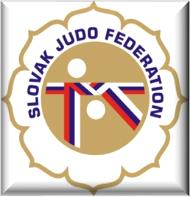                  Delegačenka 24.-25.06.2023 MVC Michalovce - mládežHlavný rozhodca 24.-25.06.: Ruják(AIII.) Rozhodcovia 24.-25.06. :        Kincelová(AIII.), Svoreň, Varadyová, Vasilišin(CI.), Koreňová(CI.), Kubica st.(AIII.), Kubica ml.(BI.),                                                     Čopák ml.(CI.), Hamadej(BII.), Semjan, Demčák(BI.), Titková(CI.), Varešinský(CI.),                                                         Čech-Špirek, Kundis, Babjak, Donner(AIII.), Bendas(CI.), Szorád ml.(CI.), Pašková(CI.), Krajči(CI.),                                                          Madera Alex, Titko Simon – noví rozhodcoviaIba  sobota 24.06.:                        Popier A., Popier J., Vozársky, Kulichová, Petruš, Iba nedeľa 25.06.:                         Žec, Gánovská, Reváková(CI.)Náhradníci:  Administrátor súťaže a ostatných rozhodcov si zabezpečí usporiadateľ. Miesto konania: Podľa rozpisu súťaže                Začiatok váženia: 23.06. Váženie zabezpečí usporiadateľ                                 24.-25. Podľa rozpisu súťažeZačiatok súťaže:  Podľa rozpisu súťaže.20.06.2023KR SZJ